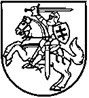 LIETUVOS RESPUBLIKOS ŪKIO MINISTRASįsakymasDĖL LIETUVOS RESPUBLIKOS ŪKIO MINISTRO 2012 M. RUGPJŪČIO 21 D. ĮSAKYMO nR. 4-837 „DĖL LIETUVOS PROFESIJŲ KLASIFIKATORIAUS EKSPERTŲ KOMISIJOS SUDARYMO IR JOS DARBO REGLAMENTO PATVIRTINIMO“ PAKEITIMO2017 m. rugsėjo 27 d. Nr. 4-558Vilnius1.	P a k e i č i u  Lietuvos Respublikos ūkio ministro 2012 m. rugpjūčio 21 d. įsakymą Nr. 4-837 „Dėl Lietuvos profesijų klasifikatoriaus ekspertų komisijos sudarymo ir jos darbo reglamento patvirtinimo“ ir 1 punktą išdėstau taip:„1. S u d a r a u  Lietuvos profesijų klasifikatoriaus ekspertų komisiją (toliau − Komisija):2.	I n f o r m u o j u,  kad šis įsakymas gali būti skundžiamas Lietuvos Respublikos administracinių bylų teisenos įstatymo nustatyta tvarka ir terminais.Ūkio ministras		Mindaugas SinkevičiusLinas Kadys−Lietuvos Respublikos ūkio ministerijos (toliau – Ūkio ministerija) Ūkio plėtros departamento Žmogiškųjų išteklių plėtros skyriaus vedėjas (Komisijos pirmininkas);Birutė Kindurienė−Ūkio ministerijos Ūkio plėtros departamento Žmogiškųjų išteklių plėtros skyriaus patarėja (Komisijos pirmininko pavaduotoja), o jai negalint dalyvauti – Ūkio ministerijos Ūkio plėtros departamento Žmogiškųjų išteklių plėtros skyriaus vyriausioji specialistė Jurga Šimkutė;Danguolė Andriuškevičienė−Ūkio ministerijos Ūkio plėtros departamento Žmogiškųjų išteklių plėtros skyriaus vyriausioji specialistė, o jai negalint dalyvauti – Ūkio ministerijos Ūkio plėtros departamento Žmogiškųjų išteklių plėtros skyriaus vyriausioji specialistė Sandra Kvaraciejienė;Audra Ivanauskienė−Valstybinės lietuvių kalbos komisijos Svetimžodžių keitimo lietuviškais atitikmenimis skyriaus vedėja, o jai negalint dalyvauti – Valstybinės lietuvių kalbos komisijos Svetimžodžių keitimo lietuviškais atitikmenimis skyriaus vyriausioji specialistė Gita Kazlauskaitė;Milda Kojelienė−Lietuvos Respublikos socialinės apsaugos ir darbo ministerijos Darbo departamento Darbo rinkos skyriaus patarėja, o jai negalint dalyvauti – Lietuvos darbo biržos prie Socialinės apsaugos ir darbo ministerijos Darbo rinkos ir užimtumo rėmimo politikos įgyvendinimo departamento Metodologijos ir stebėsenos skyriaus vedėja Daiva Liugienė;Vaidotas Levickis−Lietuvos darbdavių konfederacijos generalinio direktoriaus pavaduotojas, o jam negalint dalyvauti – Lietuvos inžinerinės pramonės asociacijos „Linpra“ direktorius Gintaras Vilda, o jiems negalint dalyvauti – UAB „BOD group“ projektų vadovas Aurelijus Šapranauskas;Rimtautas Ramanauskas−Lietuvos profesinės sąjungos „Solidarumas“ pirmininko pavaduotojas, o jam negalint dalyvauti – Lietuvos metalistų profesinių sąjungų susivienijimo pirmininkė Marija Varasimavičienė;Violeta Skamaročienė−Lietuvos statistikos departamento Gyvenimo lygio ir užimtumo statistikos skyriaus vedėjo pavaduotoja, o jai negalint dalyvauti – Lietuvos statistikos departamento Metodologijos ir kokybės skyriaus Klasifikacijų poskyrio vedėja Nadežda Fursova;Lina Vaitkutė−Kvalifikacijų ir profesinio mokymo plėtros centro Kvalifikacijų formavimo skyriaus vedėja, o jai negalint dalyvauti – Lietuvos Respublikos švietimo ir mokslo ministerijos Mokymosi visą gyvenimą departamento Profesinio mokymo skyriaus vyriausioji specialistė Danutė Sinkevičienė;Rima Valiukevičienė−Vilniaus prekybos, pramonės ir amatų rūmų Kompetencijų plėtros skyriaus vadovė, o jai negalint dalyvauti – Lietuvos prekybos, pramonės ir amatų rūmų asociacijos patarėjas Romas Gėgžnas;Rasuolė Vladarskienė−Lietuvių kalbos instituto Bendrinės kalbos tyrimų centro vyresnioji mokslo darbuotoja, o jai negalint dalyvauti – Lietuvių kalbos instituto Terminologijos centro vyresnioji mokslo darbuotoja Palmira Zemlevičiūtė.“